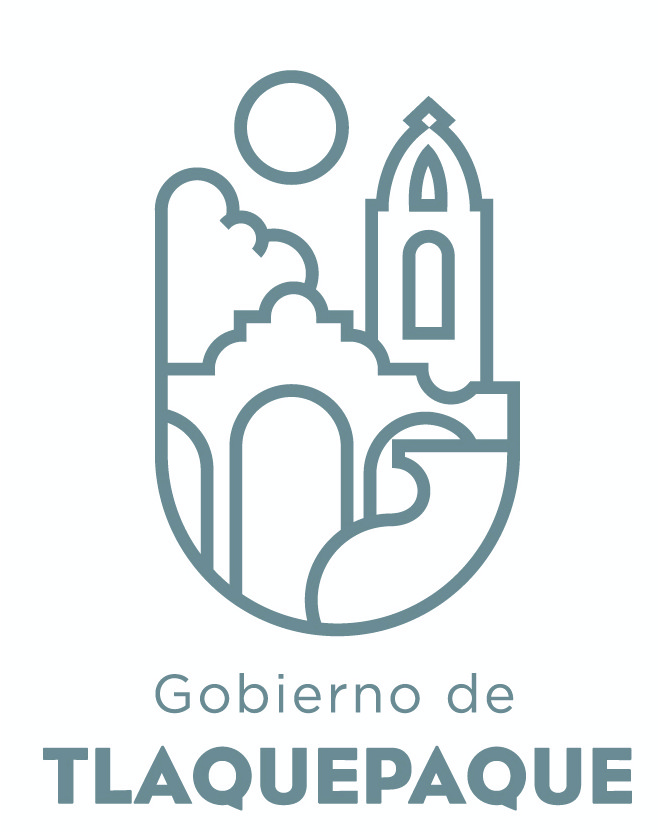 San Pedro Tlaquepaque, Jal., a 1 de abril de 2021MTRA. SILVIA NATALIA ISLASDIRECCION FOMENTO ARTESANALP R E S E N T E.Reciba un respetuoso y cordial saludo.Por este conducto, me permito informar que durante el periodo correspondiente al mes de MARZO del presente año  el Área de Ferias y Exposiciones de la Dirección de Fomento Artesanal no generó actividades ejecutadas para la exhibición y venta de productos artesanales, debido a las restricciones aún activas como medida de prevención de contagios por Covid-19.Sin otro particular de momento, me despido de usted quedando a sus órdenes para cualquier duda o aclaración al respecto.CLAUDIA SOLEDAD GUTIÉRREZ MORENOFERIAS Y EXPOSICIONES